SOLICITAÇÃO DE DEFESA DE TRABALHO DE CONCLUSÃO DE CURSO(TCCII)O(a) acadêmico(a) __________________________________________________________________, matrícula nº ________________, regularmente matriculado(a) no Curso de Licenciatura em Pedagogia do Instituto Federal de Educação, Ciência e Tecnologia de Goiás, Câmpus Goiânia Oeste, tendo finalizado as etapas referentes à execução de seu Trabalho de Conclusão de Curso intitulado "____________________________________________________________________________________________________________________________________________________________________________________________________________________________________________________", sob a orientação do(a) professor(a) __________________________________________________, solicita(m) o agendamento da apresentação/defesa do referido trabalho para o dia _____de _______________ de 20___, às ___h___min, na sala __________ do IFG – Câmpus Goiânia Oeste.Para a avaliação do Trabalho de Conclusão de Curso, o(a) acadêmico(a), em comum acordo com o(a) professor(a) orientador(a), indicam, para homologação do Conselho de TCC do Curso de Licenciatura em Pedagogia do IFG-Câmpus Goiânia Oeste, os seguintes integrantes para a composição da Banca Avaliadora do referido trabalho:O membro suplente somente deverá assinar a Ata da defesa e a Folha de Aprovação do trabalho, caso substitua efetivamente um dos membros titulares da Banca de Avaliação, em caso de impedimento ou impossibilidade de participação de algum destes._______________________________________________________Acadêmico(a)_______________________________________________________Professor(a) Orientador(a)Goiânia, ____ de ______________ de 20___.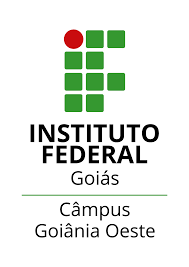 MINISTÉRIO DA EDUCAÇÃOSECRETARIA DE EDUCAÇÃO PROFISSIONAL E TECNOLÓGICAINSTITUTO FEDERAL DE EDUCAÇÃO, CIÊNCIA E TECNOLOGIA DE GOIÁSCÂMPUS GOIÂNIA OESTECURSO DE LICENCIATURA EM PEDAGOGIAComposição da Banca AvaliadoraInstituiçãoOrientador(a): Prof(a).Avaliador(a) 1: Prof(a).Avaliador(a) 2: Prof(a).Suplente: Prof(a).